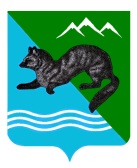                                ПОСТАНОВЛЕНИЕ    АДМИНИСТРАЦИИ СОБОЛЕВСКОГО МУНИЦИПАЛЬНОГО РАЙОНА КАМЧАТСКОГО КРАЯ 20 июня  2019           	              с. Соболево                                                       №169В целях исполнения пункта 3.2. протокола  от 25.02.2019 №1 заседания рабочей группы по организации межведомственного и межуровневого взаимодействия, направленного на повышения уровня доступности финансовых услуг в Камчатском края» и с кадровыми изменениями в Соболевском муниципальном районеАДМИНИСТРАЦИЯ ПОСТАНОВЛЯЕТ:1. Внести изменения в приложение № 2 к постановлению администрации Соболевского муниципального района от 15.12.2017                      № 399 «О создании Инвестиционного совета в Соболевском муниципальном районе Об утверждении Положения о Координационном  Совете по поддержке малого и среднего  предпринимательства при  администрации Соболевского  муниципального района Камчатского края» следующего содержания:1.1.	Исключить из состава Координационного Совета по поддержке малого и среднего предпринимательства при администрации Соболевского муниципального района:Кускунакова Руслана Дуйшенбековича, главный специалист-эксперт отдела по экономике, ТЭК, ЖКХ в составе комитета по экономике, ТЭК, ЖКХ и управлению муниципальным имуществом администрации Соболевского муниципального района (секретарь Координационного совета);1.2.	Включить в состава Координационного Совета по поддержке малого и среднего предпринимательства при администрации Соболевского муниципального района:- Борисову Татьяну Михайловну, начальника отдела прогнозирования, экономического анализа, инвестиций и предпринимательства (секретарь Координационного Совета);- Сысоеву Юлию Викторовну, начальника линейно-технического цеха Соболевского района Камчатского филиала ПАО «Ростелеком» (член Координационного Совета».2. Управлению делами администрации Соболевского муниципального района направить настоящее постановление для опубликования в районной газете «Соболевский вестник» и разместить на официальном сайте Соболевского муниципального района Камчатского края в информационно-телекоммуникационной сети Интернет.3. Настоящее постановление вступает в силу после его официального опубликования (обнародования).Глава Соболевского муниципального района                            В.И. КуркинО внесении изменений в приложение №2  к постановлению администрации Соболевского муниципального района   от 15.12.2017                      № 399 «Об утверждении Положения о Координационном  Совете по поддержке малого и среднего  предпринимательства при  администрации Соболевского муниципального района Камчатского края»